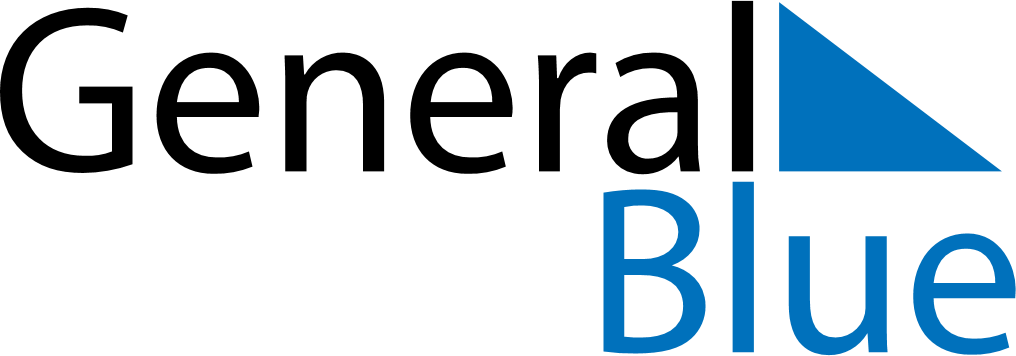 January 2029January 2029January 2029January 2029ColombiaColombiaColombiaSundayMondayTuesdayWednesdayThursdayFridayFridaySaturday1234556New Year’s Day7891011121213Epiphany1415161718191920212223242526262728293031